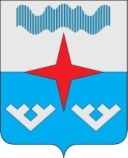 Администрация  муниципального  образования    «Приморско – Куйский  сельсовет»Ненецкого автономного округаПОСТАНОВЛЕНИЕ08.07.2020 г.  № 111пос.  Красное, Ненецкий автономный округО запрете купания на водных объектах общего пользования,    расположенных в границах муниципального образования«Приморско-Куйский сельсовет» Ненецкого автономного округаВ соответствии с Федеральным законом от 06.10.2003 № 131-ФЗ «Об общих принципах организации местного самоуправления в Российской Федерации», статьей 6, 27 Водного кодекса Российской Федерации, статьей 4.6 Закона НАО от 17.02.2010 № 8-ОЗ «О регулировании отдельных вопросов организации местного самоуправления на территории Ненецкого автономного округа»,постановлением Администрации Ненецкого автономного округа от 17.07.2012 № 199-п «Об утверждении правил охраны жизни людей на водных объектах в Ненецком автономном округе», в целях предотвращения чрезвычайных ситуаций, связанных с гибелью людей на водных объектах, расположенных на территории муниципального образования «Приморско-Куйский сельсовет» Ненецкого автономного округаАдминистрация МО «Приморско-Куйский сельсовет» НАО  ПОСТАНОВЛЯЕТ:1. Запретить купание граждан на водных объектах общего пользования (водоемах и реках), расположенных на территории МО «Приморско-Куйский сельсовет» НАО, не оборудованных для массового отдыха.2.	Рекомендовать руководителям предприятий и организаций, расположенных на территории МО «Приморско-Куйский сельсовет» НАО:2.1.	Провести совещания в трудовых коллективах, на которых рассмотреть вопросы по организации охраны жизни работников на воде;2.2.	При проведении экскурсий, коллективных выездов на отдых и других массовых мероприятий на водных объектах назначать лиц, ответственных за безопасность работников на воде и охрану окружающей среды;3. МУП «Коммунальщик» установить на территории МО «Приморско-Куйский сельсовет» НАО знаки безопасности «Купаться запрещено»:- в прибрежной зоне реки Красная (р-н Часовни, ГСМ); - в прибрежной зоне озера Захребетное. 4.	Настоящее постановление вступает в силу со дня его официального опубликования.	Глава МО «Приморско-Куйский сельсовет» НАО                                                                        В.А. Таратин